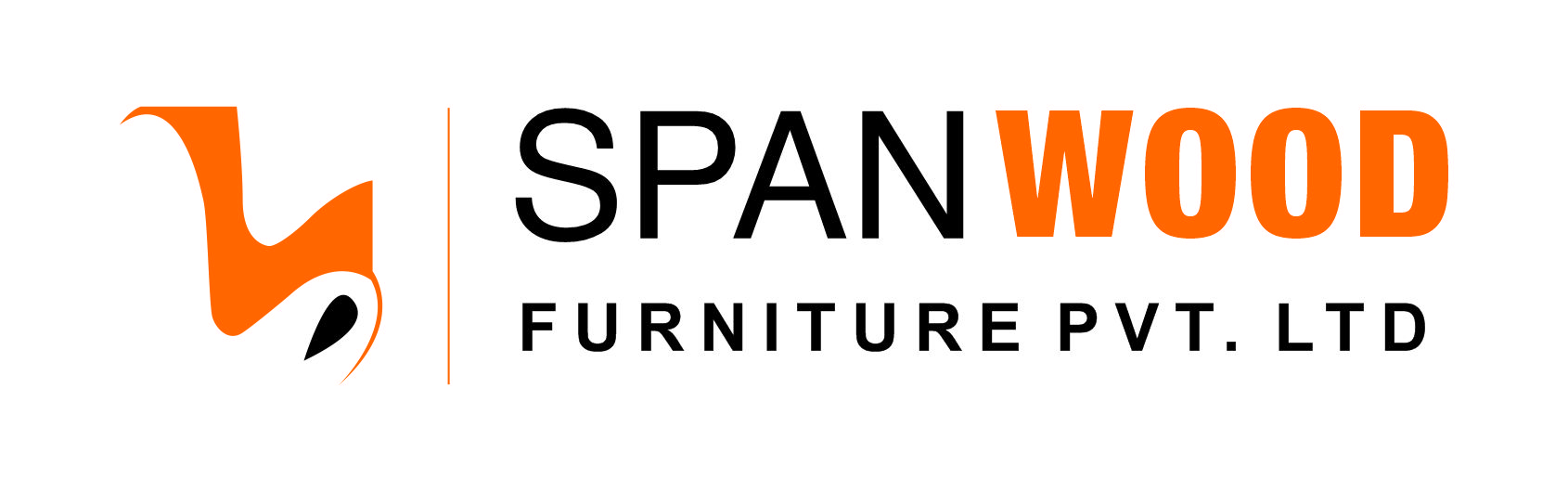 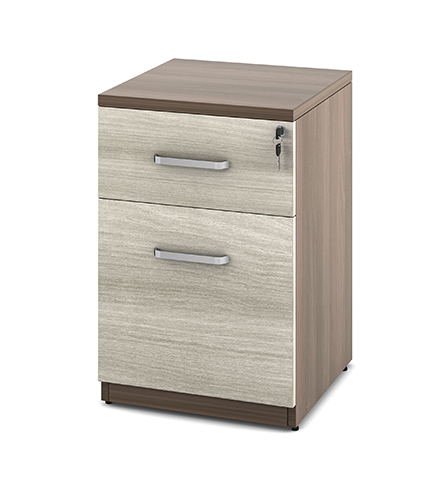 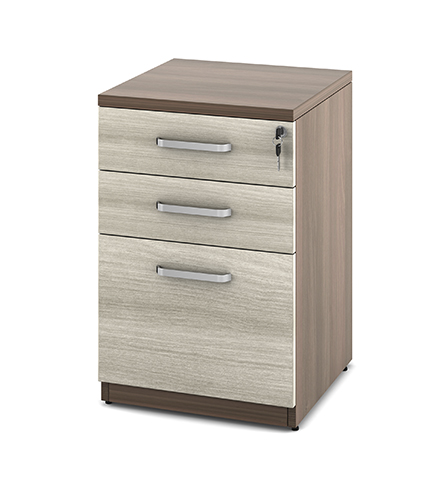 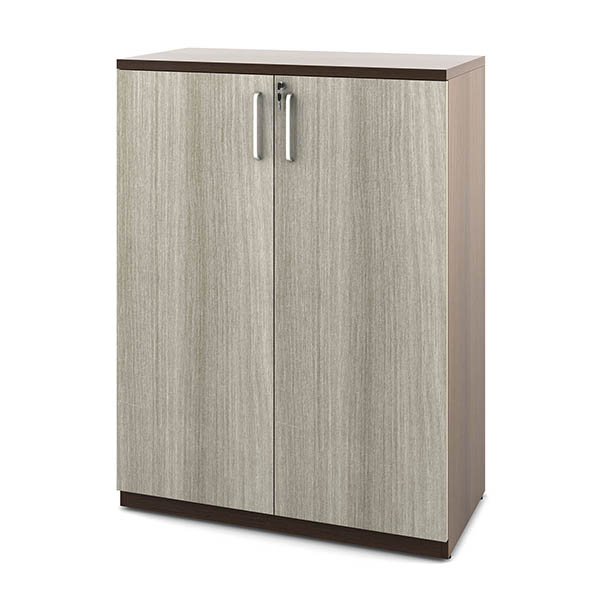 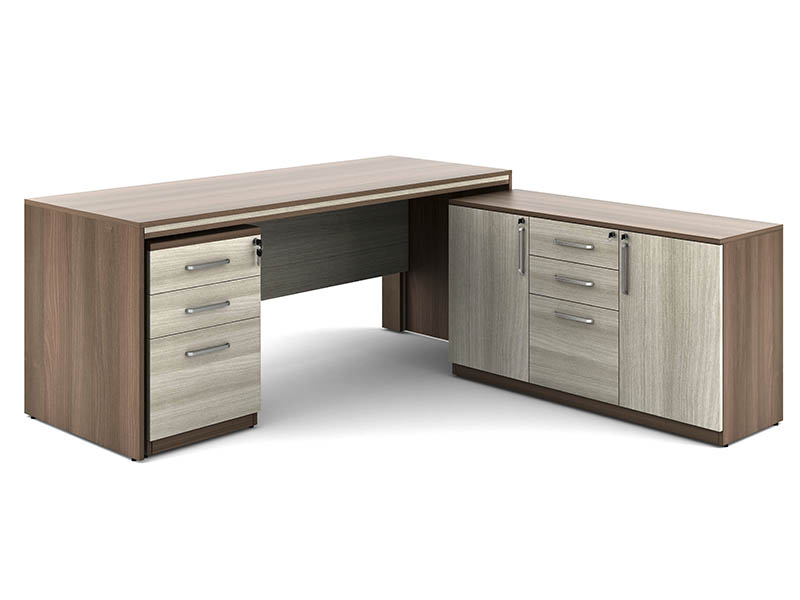 https://spanwood.com/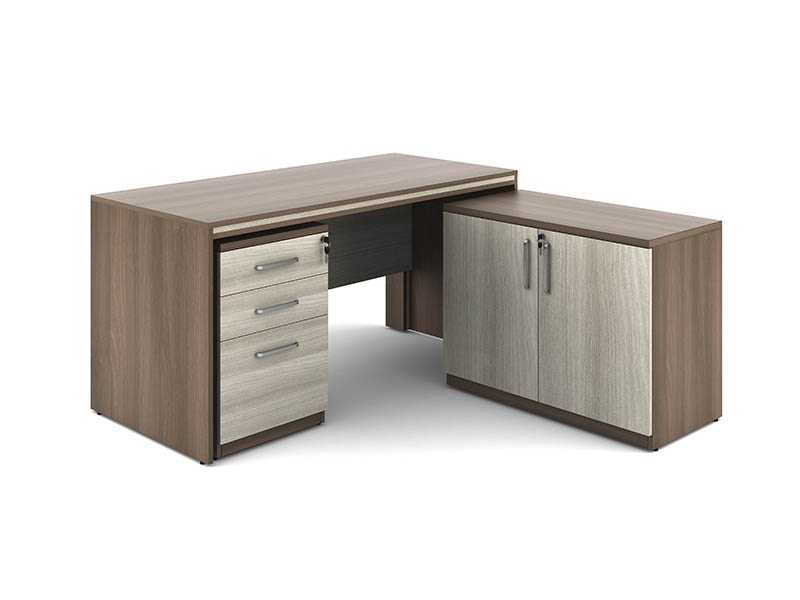 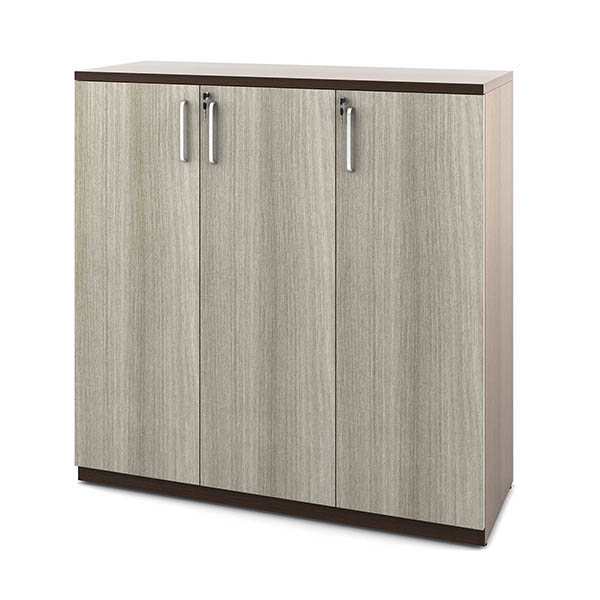 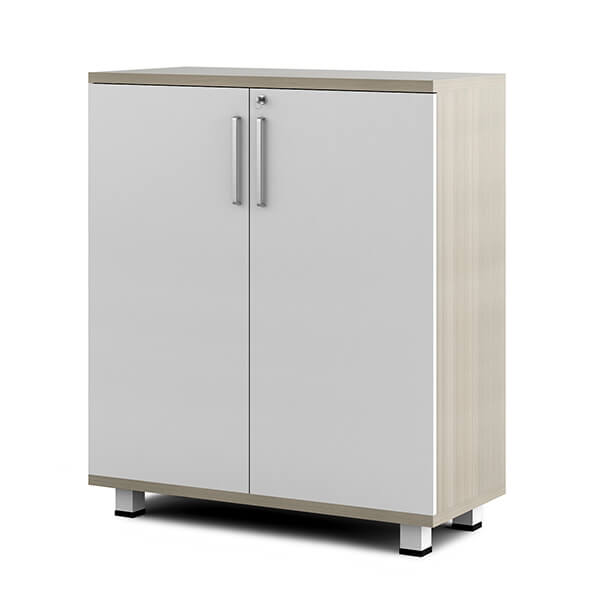 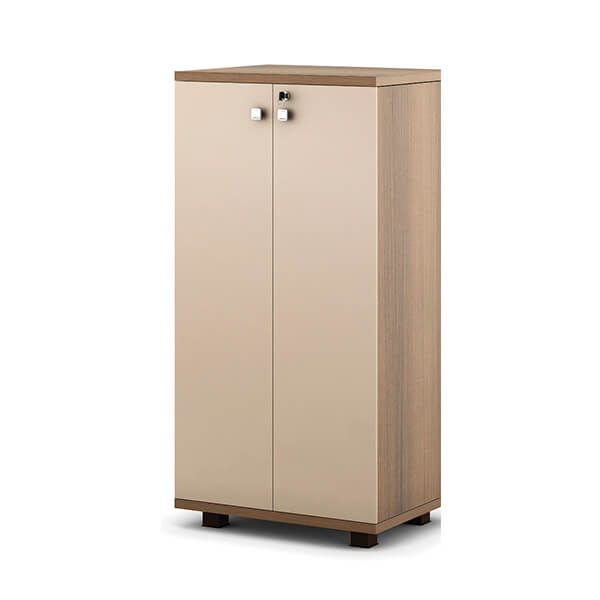 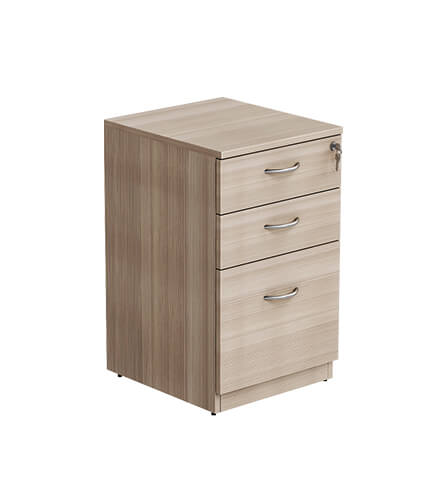 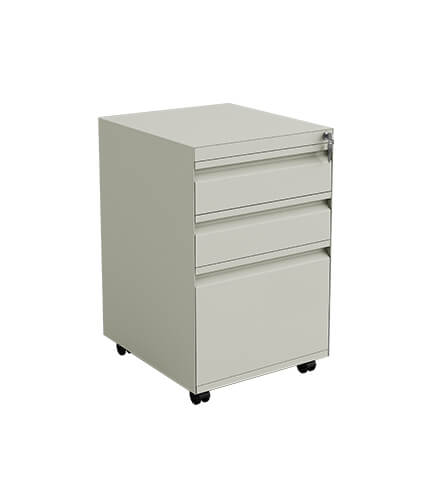 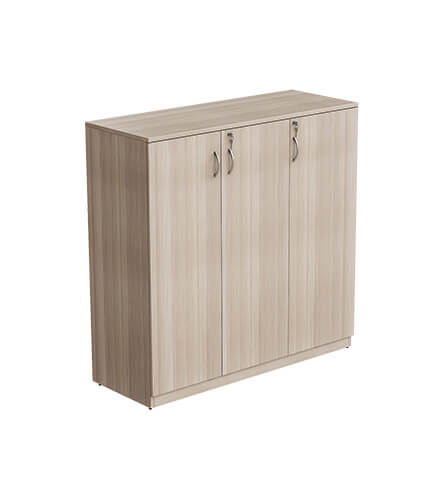 https://spanwood.com/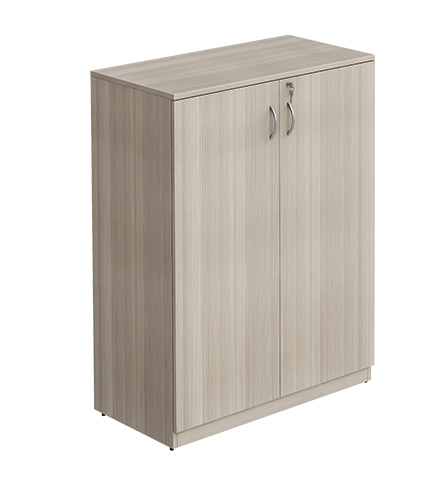 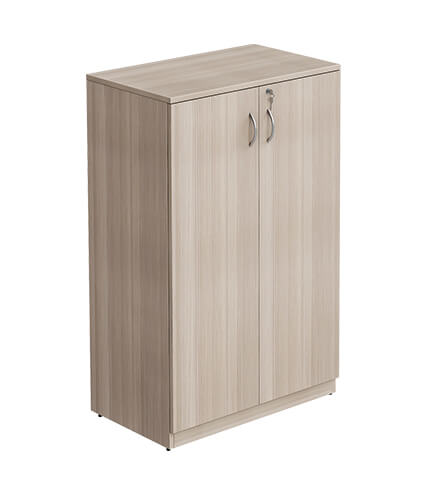 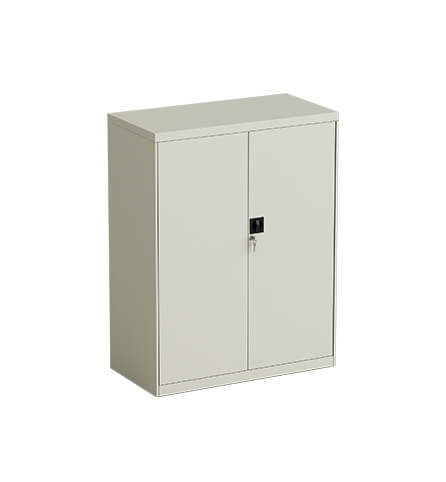 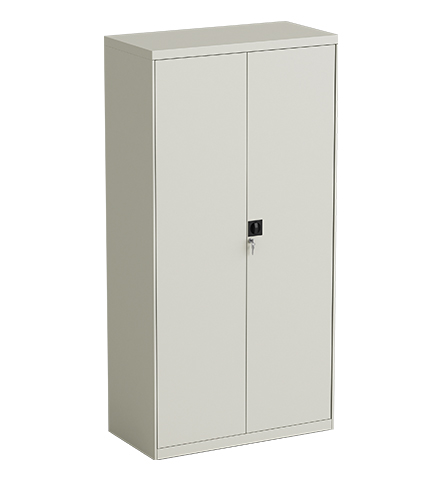 https://spanwood.com/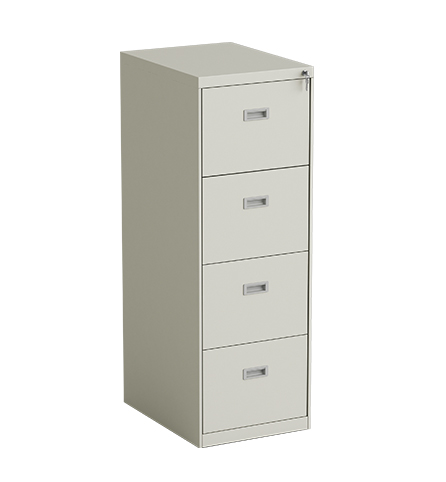 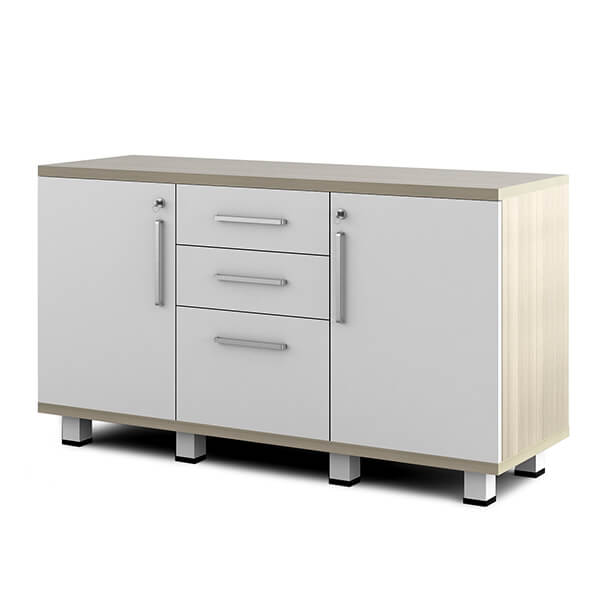 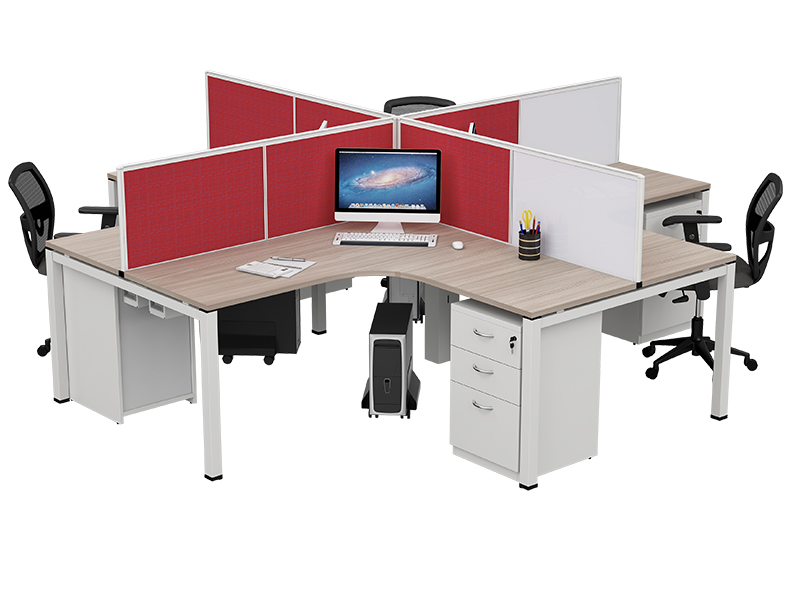 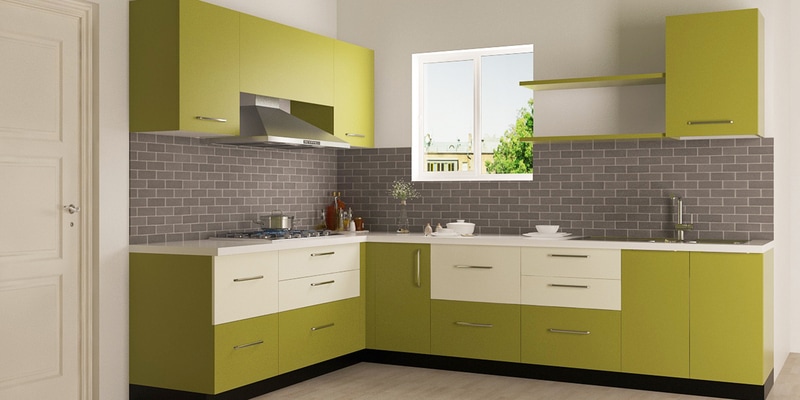 https://spanwood.com/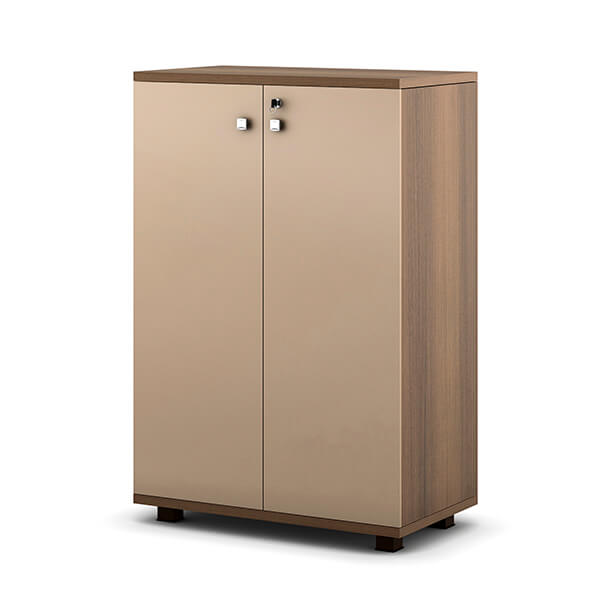 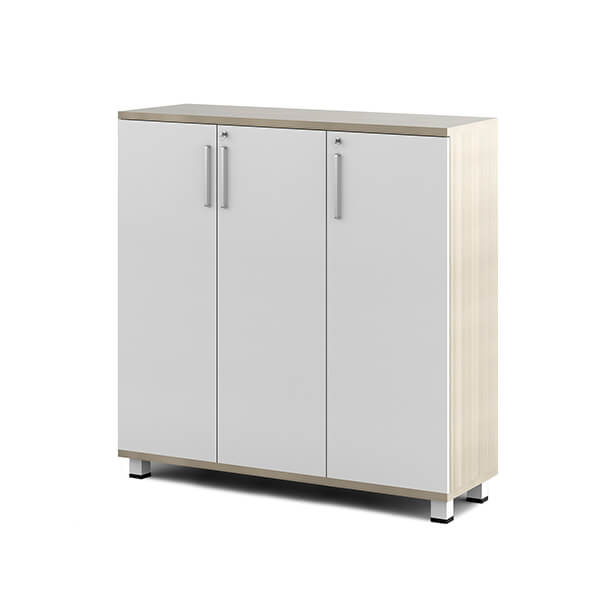 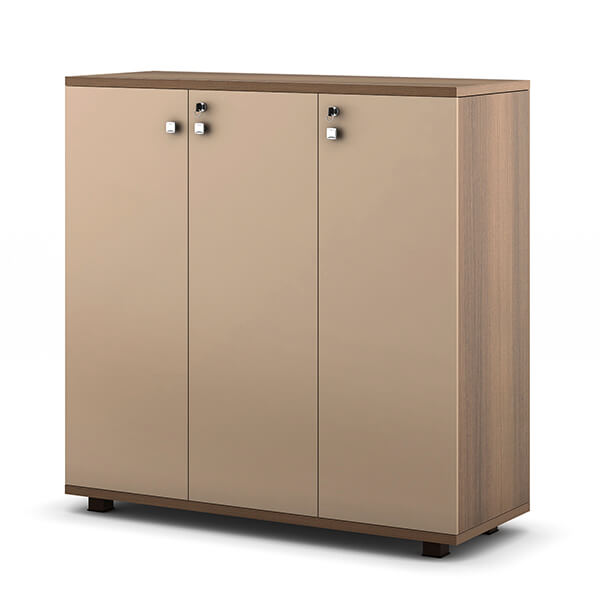 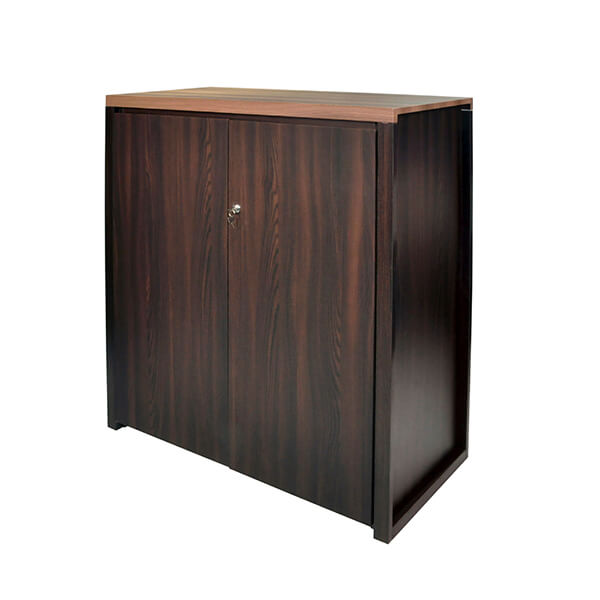 https://spanwood.com/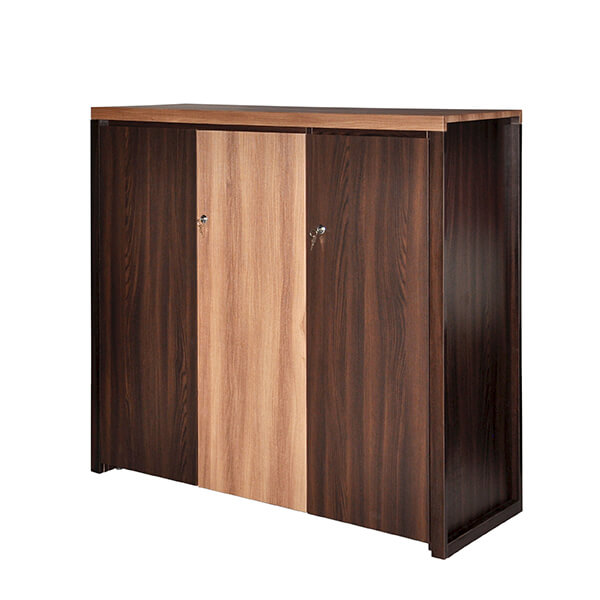 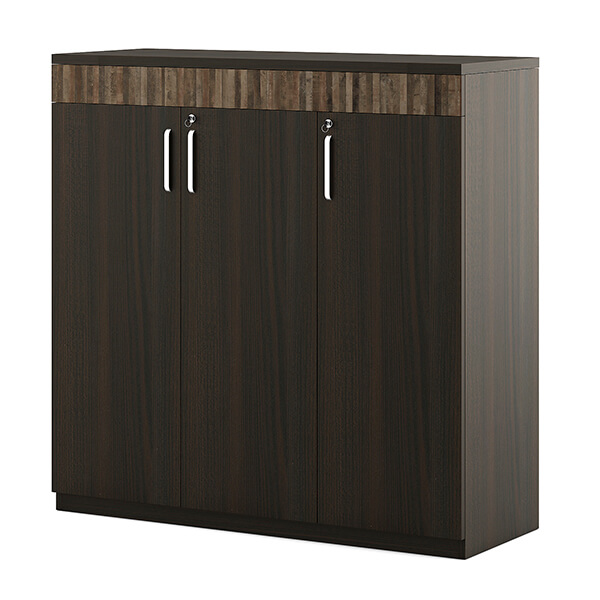 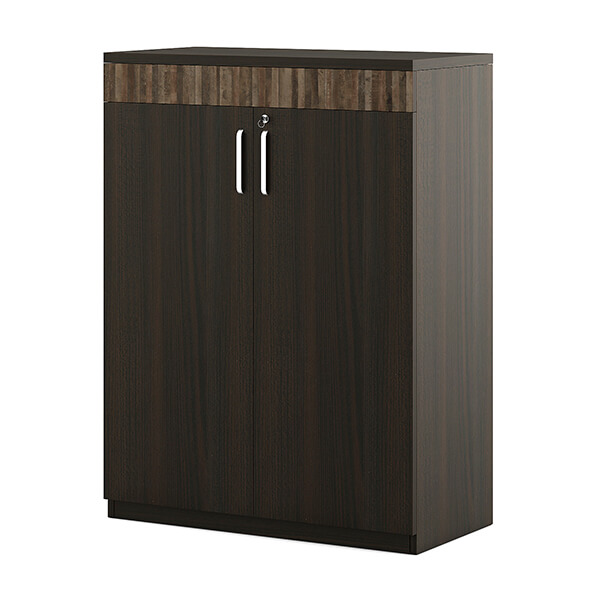 https://spanwood.com/